Prep Music!Term 2 Week 2Hey Preps! I hope you are having a nice day! Make a music pattern using the pictures!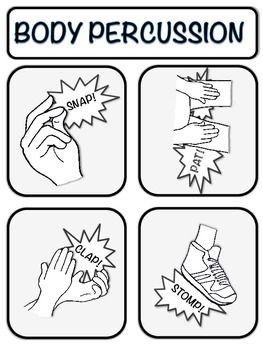 Draw a pattern using the pictures: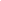 Sing ‘A Sailor Went to Sea’ with your family.Play ‘Who Stole The Cookie’ with your family.